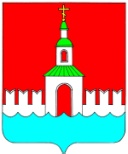 АДМИНИСТРАЦИЯ ЮРЬЕВЕЦКОГО МУНИЦИПАЛЬНОГО РАЙОНА ИВАНОВСКОЙ ОБЛАСТИ__________________________________________________________________ПОСТАНОВЛЕНИЕот 11.08.2016 г. №314       г.Юрьевец «Об  утверждении перечня автомобильных дорог общего пользования местного значения Юрьевецкого муниципального района Ивановской области»С целью формирования единого перечня автомобильных дорог общего пользования Ивановского муниципального района, на основании Федерального закона от 06.12.2003 N 131-ФЗ «Об общих принципах организации местного самоуправления в Российской Федерации», Федерального закона от 08.11.2007 N 257-ФЗ «Об автомобильных дорогах и дорожной деятельности в Российской Федерации и л внесении изменений в отдельные законодательные акты Российской Федерации», руководствуясь Уставом Юрьевецкого муниципального района, администрация Юрьевецкого муниципального района,Постановляет:Утвердить перечень автомобильных дорог общего пользования местного значения Юрьевецкого муниципального района Ивановской области (прилагается).Отменить постановление администрации Юрьевецкого муниципального района Ивановской области от 03.08.2016г. №297 «Об  утверждении перечня автомобильных дорог общего пользования местного значения вне границ населенных пунктов в границах Юрьевецкого муниципального района Ивановской области».Настоящее  постановление обнародовать путем размещения на информационных стендах Юрьевецкого муниципального района, расположенным по следующим адресам: г. Юрьевец, ул. Советская, д. 37, г. Юрьевец, ул. Советская, д. 97, Юрьевецкий район, с. Елнать, ул. Сиротина, д. 6, Юрьевецкий район, д. Михайлово ул. Советская, д. 14а, Юрьевецкий район, с. Соболево, ул. Молодежная, д. 4 и разместить на официальном сайте администрации Юрьевецкого муниципального района «юрьевец-официальный.рф».Контроль за исполнением настоящего постановления оставляю за собой.Глава Юрьевецкогомуниципального района                                                 Ю.И. Тимошенко   Приложение к постановлению администрации Юрьевецкого муниципального района Ивановской области от 11.08.2016 г. №314 ПЕРЕЧЕНЬАВТОМОБИЛЬНЫХ ДОРОГ ОБЩЕГО ПОЛЬЗОВАНИЯ МЕСТНОГО ЗНАЧЕНИЯЮРЬЕВЕЦКОГО  МУНИЦИПАЛЬНОГО РАЙОНА  ИВАНОВСКОЙ ОБЛАСТИN 
п/пНаименование    
автомобильной   
дороги       Идентификационный
номер дороги   Протяженность
автомобильной
дороги    Сведения о   
соответствии  
автомобильной  
дороги и ее   
участков техн. 
характер. класса
и категория   
автодороги   Сведения о   
соответствии  
автомобильной  
дороги и ее   
участков техн. 
характер. класса
и категория   
автодороги   Вид     
разрешенного 
использованияНаименование маршрута пассажирского автотранспорта*N 
п/пНаименование    
автомобильной   
дороги       Идентификационный
номер дороги   в границах  
зоны     
содержания  класс 
дорогикатегория
дороги  Вид     
разрешенного 
использованияНаименование маршрута пассажирского автотранспорта*1 2      3       4  5 6 7      8  Елнатское сельское поселениеЕлнатское сельское поселениеЕлнатское сельское поселениеЕлнатское сельское поселениеЕлнатское сельское поселениеЕлнатское сельское поселениеЕлнатское сельское поселениеЕлнатское сельское поселение1с.Елнать,ул. Сиротина24 637 404 ОП МЗ 002   1,5 км3улица вжилой застройкеОП (общего пользования     асфальт2с.Елнать,ул. Модежная24 637 404 ОП МЗ 003   0,873улица в жилой застройкеОПасфальт3с. Елнать,ул. Мира24 637 404 ОП МЗ 0040,87 км3улица в жилой застройкеОПасфальт4с. Елнать, ул. Речная
  24 637 404 ОП МЗ 0052,0 км3улица в жилой застройкеОПасфальт5с. Елнать, ул. Гагарина  24 637 404 ОП МЗ 0062,5  км3улица в жилой застройкеОПасфальт6с. Елнать,ул. Комсомольская  24 637 404 ОП МЗ 0070,8 км3улица в жилой застройкеОПасфальт7с. Елнать,ул. Ленинская  24 637 404 ОП МЗ 0080,6  км3улица в жилой застройкеОПасфальт8с. Елнать, ул. Лесная  24 637 404 ОП МЗ 0090,7 км3улица в жилой застройкеОПасфальт9с Елнать, ул. Полевая  24 637 404 ОП МЗ 0100,6 км3улица в жилой застройкеОПасфальт10с. Елнать,ул. Ломоносова  24 637 404ОП МЗ 0110,3 км3улица в жилой застройкеОПасфальт11с. Елнать,ул. Набережная  24 637 404 ОП МЗ 0120,33 км3улица в жилой застройкеОПасфальт12дорога,проходящая  между  улицамис. Елнать -Затон  24 637 404 ОП МЗ 0131,15 км3улица в жилой застройкеОПасфальт13с. Дорки,  ул. Мира  24 637 404 ОП МЗ 0140,22 км3улица в жилой застройкеОПасфальт14с. Дорки,ул. Центральная  24 637 404 ОП МЗ 0150,6 км3улица в жилой застройкеОПасфальт15с. Дорки, ул. Нагорная  24 637 404 ОП МЗ 0160,16 км3улица в жилой застройкеОПасфальт16с. Дорки, ул. Полевая  24 637 404 ОП МЗ 0170,4 км3улица в жилой застройкеОПасфальт17с. Елнать,  ул. Зеленая  24 637 404 ОП МЗ 0180,15 км3улица в жилой застройкеОПасфальт18с. Елнать,ул. Больничная  24 637 404 ОП МЗ 0190,3 км3улица в жилой застройкеОПасфальт19с. Елнать,ул.  Волжская  24 637 404 ОП МЗ 0200,3 км3улица в жилой застройкеОПгрунтовая20с. Елнать ,ул.Камская  24 637 404 ОП МЗ 0210,34 км3улица в жилой застройкеОПгрунтовая21с. Елнать,ул. Невская  24 637 404 ОП МЗ 0220,36 км3улица в жилой застройкеОПгрунтовая22с. Елнать,ул. Пушкина  24 637 404 ОП МЗ 0230,4 км3улица в жилой застройкеОПгрунтовая23с. Елнать,ул. Лермонтова  24 637 404 ОП МЗ 0240,14 км3улица в жилой застройкеОПгрунтовая24с. Елнать,ул. Зеленая  24 637 404 ОП МЗ 0250,14 км3улица в жилой застройкеОПгрунтовая25с. Елнать,ул. Юрьевецкая  24 637 404 ОП МЗ 0260,2 км3улица в жилой застройкеОПгрунтовая26с.Елнать,ул. Подгорная  24 637 404 ОП МП 0270,18 км3улица в жилой застройкеОПгрунтовая27с. Дорки ,ул. Лесная  24 637 404 ОП МЗ 0280,37 км3улица в жилой застройкеОПгрунтовая28с. Дорки, ул. Зеленая  24 637 404 ОП МЗ 0290,15 км3улица в жилой застройкеОПгрунтовая29с. Дорки,ул. Школьная  24 637 404 ОП МЗ 0300,42 км3улица в жилой застройкеОПгрунтовая30д.Васильевка  24 637 404 ОП МЗ 0310,4 км3улица в жилой застройкеОПгрунтовая31д. Абрамово  24 637 404 ОП МЗ 0320,3 км3улица в жилой застройкеОПгрунтовая32д. Олонино  24 637 404 ОП МЗ 0330,13 км3улица в жилой застройкеОПгрунтовая33д. Беляево  24 637 404 ОП МЗ 0340,8 км3улица в жилой застройкеОПгрунтовая34д. Аксениха  24 637 404 ОП МЗ 0350,5 км3улица  в жилой застройкеОПгрунтовая35д.  Ростоново  24 637 404 ОП МЗ 0360,25 км3улица  в жилой застройкеОПгрунтовая36д.  Федорково  24 637 404 ОП МЗ 0370,3 км3улица  в жилой застройкеОПгрунтовая37д. Мазнево  24 637 404 ОП МЗ 0380,5 км3улица  в жилой застройкеОПгрунтовая38д. Никитино  24 637 404 ОП МЗ 0390,3 км3улица  в жилой застройкеОПгрунтовая39д. Царево  24 637 404 ОП МЗ 0400,2 км3улица  в жилой застройкеОПгрунтовая40д. Меньшиково  24 637 404 ОП МЗ 0410,3 км3улица  в жилой застройкеОПгрунтовая41с. Дорки,ул. Новая  24 637 404 ОП МЗ 0420,2 км3улица  в жилой застройкеОПасфальт42д. Колобово  24 637 404 ОП МЗ 0430,25 км3улица  в жилой застройкеОПгрунтовая43д. Андрейково  24 637 404 ОП МЗ 0440,15 км3улица в жилой застройкеОПгрунтовая44д.Пелевино,ул.Центральная 24 637 404 ОП МЗ 0450,98 км3улица в жилой застройкеОПасфальт45д.Пелевино,ул.Лазаревская  24 637 404 ОП МЗ 0460,37 км3улица в жилой застройкеОПасфальт46д.Пелевино,ул.Советская  24 637 404 ОП МЗ 0470,55 км3улица в жилой застройкеОПасфальт47д.Пелевино,ул.Молодежная  24 637 404 ОП МЗ 0480,24 км3улица в жилой застройкеОПасфальт48д.Пелевино,ул.Мира  24 637 404 ОП МЗ 0490,72 км3улица в жилой застройкеОПасфальт49д.Пелевино,ул.Школьная  24 637 404 ОП МЗ 0500,4 км3улица в жилой застройкеОПасфальт50д.Пелевино,ул.Полевая  24 637 404 ОП МЗ 0510,4 км3улица в жилой застройкеОПасфальт51д.Пелевино,ул.Зеленая  24 637 404 ОП МЗ 0520,3 км3улица в жилой застройкеОПгрунтовая52д.Пелевино,ул.Колхозная  24 637 404 ОП МЗ 0530,19 км3улица в жилой застройкеОПасфальт53д.Лобаны,ул.Волжская  24 637 404 ОП МЗ 0540,8 км3улица в жилой застройкеОПасфальт54д.Лобаны,ул.Молодежная  24 637 404 ОП МЗ 0550,36 км3улица в жилой застройкеОПасфальт55д.Лобаны,ул.Цветочная  24 637 404 ОП МЗ 0560,42 км3улица в жилой застройкеОПнасыпная56д.Лобаны,ул.Школьная  24 637 404 ОП МЗ 0570,33 км3улица в жилой застройкеОПНасыпная57д.Лобаны,ул.Садовая  24 637 404 ОП МЗ 0580,12 км3улица в жилой застройкеОПНасыпная58с. Тихон-Воля,ул. Школьная  24 637 404 ОП МЗ 0590,36 км3улица в жилой застройкеОПасфальт59с. Тихон-Воля,ул. Нагорная  24 637 404 ОП МЗ 0600,35 км3улица в жилой застройкеОПасфальт60с. Тихон-Воля,ул. Речная  24 637 404 ОП МЗ 0610,32 км3улица в жилой застройкеОПнасыпная61с. Тихон-Воля,ул. Лесная  24 637 404 ОП МЗ 0620,39 км3улица в жилой застройкеОПНасыпная62с. Тихон-Воля,ул. Дорожная  24 637 404 ОП МЗ 0630,29 км3улица в жилой застройкеОПнасыпная63д.Богомолово  24 637 404 ОП МЗ 0640,53 км3улица в жилой застройкеОПасфальт64д.Токарево  24 637 404 ОП МЗ 0650,41 км3улица в жилой застройкеОПнасыпная65д. Чертежи  24 637 404 ОП МЗ 0660,31 км3улица в жилой застройкеОПасфальт66д. Демидовка  24 637 404 ОП МЗ 0670,16 км3улица в жилой застройкеОПгрунтовая67д. Мальгино  24 637 404 ОП МЗ 0680,39 км3улица в жилой застройкеОПнасыпная68д. Спириха  24 637 404 ОП МЗ 0690,4 км3улица в жилой застройкеОПнасыпная69д. Скуратиха  24 637 404 ОП МЗ 0700,75 км3улица в жилой застройкеОПнасыпная70д.Бенькино  24 637 404 ОП МЗ 0710,4 км3улица в жилой застройкеОПгрунтовая71д.Сельцо-Тюримово  24 637 404 ОП МЗ 0720,2 км3улица в жилой застройкеОПгрунтовая72д.Потемкино  24 637 404 ОП МЗ 0730,1 км3улица в жилой застройкеОПгрунтовая73д.Ярцево  24 637 404 ОП МЗ 0740,2 км3улица в жилой застройкеОПгрунтовая74д.Содомово  24 637 404 ОП МЗ 0750,2 км3улица в жилой застройкеОПгрунтовая75д.Пигарево  24 637 404 ОП МЗ 0760,1 км3улица в жилой застройкеОПгрунтовая76д.Куретнево  24 637 404 ОП МЗ 0770,1 км3улица в жилой застройкеОПгрунтовая77д.Ермолинка  24 637 404ОП МЗ 0780,1 км3улица в жилой застройкеОПгрунтовая78д.Бердиха  24 637 404 ОП МЗ 0790,2 км3улица в жилой застройкеОПгрунтовая79д.Барабаниха  24 637 404 ОП МЗ 0800,2 км3улица в жилой застройкеОПгрунтовая80д.Стегаиха  24 637 404 ОП МЗ 0810,1 км3улица в жилой застройкеОПгрунтовая81д.Ершиха  24 637 404 ОП МЗ 0820,1 км3улица в жилой застройкеОПгрунтовая82д.Акулиха  24 637 404 ОП МЗ 0830,3 км3улица в жилой застройкеОПгрунтовая83с.Лазарево  24 637 404 ОП МЗ 0840,3 км3улица в жилой застройкеОПгрунтовая84д.Никулино  24 637 404 ОП МЗ 0850,2 км3улица в жилой застройкеОПгрунтовая85д.Заливенки  24 637 404 ОП МЗ 0860,2 км3улица в жилой застройкеОПгрунтовая86д.Ермолово  24 637 404 ОП МЗ 0870,2 км3улица в жилой застройкеОПгрунтовая87д.Дворищи  24 637 404 ОП МЗ 0880,2 км3улица в жилой застройкеОПгрунтовая88д.Латышиха  24 637 404 ОП МЗ 0890,2 км3улица в жилой застройкеОПгрунтовая89Подъезд к д. Мазнево24-237-501000 ОП МР Н-0080,5 км3IVОП-90Подъезд к д. Олонино24-237-501000 ОП МР Н-0180,5 км3IVОП-91Подъезд к д. Ростоново24-237-501000 ОП МР Н-0192,0 км3IVОП-92Подъезд к д. Федорково24-237-501000 ОП МР Н-0201,5 км3IVОП-93Подъезд к д. Никитино24-237-501000 ОП МР Н-0212,0 км3IVОП-94Подъезд к д. Аксениха24-237-501000 ОП МР Н-0220,7 км3IVОП-95Подъезд к д. Васильевка24-237-501000 ОП МР Н-0232,0 км3IVОП-96д. Сельцо-Тюримово -д. Демидовка24-237-501000 ОП МР Н-0240,9 км3IVОПМаршрут № 2 «г. Юрьевец-д. Остригаево»97Подъезд к д. Заливенки24-237-501000 ОП МР Н-0254,0 км3IVОПМаршрут № 7 «г. Юрьевец-д. Чуркино»98г. Юрьевец подъезд к  д. Скуратиха24-237-501000 ОП МР Н-0261,0 км3IVОП-99Подъезд к д. Беляево24-237-501000 ОП МР Н-0580,2 км3IVОПМаршрут № 7 «г. Юрьевец-д. Чуркино»100Подъезд к д. Меньшиково24-237-501000 ОП МР Н-0590,3 км3IVОП-101Подъезд к д. Колобово24-237-501000 ОП МР Н-0600,8 км3IVОП-102Подъезд к д. Абрамово24-237-501000 ОП МР Н-0610,4 км3IVОП-103Подъезд к д. Андрейково24-237-501000 ОП МР Н-0621,5 км3IVОП-104Подъезд к д. Ботынино24-237-501000 ОП МР Н-0630,5 км105Подъезд к с. Ёлнать (со стороны б.н.п. Затон)24-237-501000 ОП МР Н-0640,7 км3IVОП-106Подъезд к с. Ёлнать24-237-501000 ОП МР Н-0650,6 км3IVОП-107Подъезд к д. Олонино  (от дороги Юрьевец-Костяево)24-237-501000 ОП МР Н-0660,17 км3IVОП-108д. Пелевино - д. Ермолово24-237-501000 ОП МР Н-0671,2 км3IVОП-109Подъезд к д. Никулино24-237-501000 ОП МР Н-0682,6 км3IVОП-110Подъезд к с. Лазарево24-237-501000 ОП МР Н-0692,0 км3IVОП-111Подъезд к д. Окулиха24-237-501000 ОП МР Н-0702,0 км3IVОП-112д. Окулиха- д. Ершиха24-237-501000 ОП МР Н-0713,5 км3IVОП-113Подъезд к д. Бенькино24-237-501000 ОП МР Н-0721,7 км3IVОП-114с. Тихон-Воля – д. Дворищи24-237-501000 ОП МР Н-0730,8 км3IVОП-115Подъезд к д. Никулино (со стороны б.н.п. Тренино)24-237-501000 ОП МР Н-0743,8 км3IVОП-116Подъезд к д. Пелевино24-237-501000 ОП МР Н-0760,3 км3IVОП117Подъезд к д. Токарево24-237-501000 ОП МР Н-0771,6 км3IVОП118Подъезд к д. Чертежи24-237-501000 ОП МР Н-0780,04 км3IVОП119Подъезд к д. Сельцо-Тюримово24-237-501000 ОП МР Н-0791,5 км3IVОП120Подъезд к д. Бердиха24-237-501000 ОП МР Н-0801,4 км3IVОП121Подъезд к д. Барабаниха24-237-501000 ОП МР Н-0810,6 км3IVОП122Подъезд к д. Спириха24-237-501000 ОП МР Н-0820,04 км3IVОП123Подъезд  к. д. Царево24-237- 501000 ОП МР Н-0012,5 км3IVОП-124г. Юрьевец-д. Мальгино24-237-501000ОП МР Н-0051,5 км3IVОП-Соболевское сельское поселениеСоболевское сельское поселениеСоболевское сельское поселениеСоболевское сельское поселениеСоболевское сельское поселениеСоболевское сельское поселениеСоболевское сельское поселениеСоболевское сельское поселение125асфальтобетонная автодорога к д.Клипичиха24237832 ОПМП 0010,9 км3VОП126Подъезд к д. Романово24-237 ОП МР Н-0061,0 км3IVОП-127Подъезд к д. Петрово24-237-501000 ОП МР Н-0071,1 км3IVОП-128Подъезд к д. Бараниха24-237-501000 ОП МР Н-0271,5 км3IVОП-129Подъезд к д. Бухарино24-237-501000 ОП МР Н-0282,4 км3IVОП-130Подъезд к д. Козлятьево24-237-501000 ОП МР Н-0291,0 км3IVОП-131Подъезд к д. Костромка24-237-501000 ОП МР Н-0301,0 км3IVОП-132Подъезд к д. Максимково24-237-501000 ОП МР Н-0311,7 км3IVОП-133Подъезд к д. Потаниха24-237-501000 ОП МР Н-0321,9 км3IVОП-134Подъезд к д. Раздъякониха24-237-501000 ОП МР Н-0330,5 км3IVОП-135Подъезд к д. Сантелево24-237-501000 ОП МР Н-0340,9 км3IVОП-136Подъезд к д. Филенка24-237-501000 ОП МР Н-0351,0 км3IVОП-137Подъезд к д. Шихово24-237-501000 ОП МР Н-0360,12 км3IVОП-138Подъезд к д. Ямская24-237-501000 ОП МР Н-0370,3 км3IVОП-139Подъезд к д. Коноплищи24-237-501000 ОП МР Н-0380,7 км3IVОПМаршрут № 6 «г. Юрьевец-с. Талица»140Подъезд к д. Воробьево24-237-501000 ОП МР Н-0390,9 км3IVОП-141Подъезд к д. Клипичиха24-237-501000 ОП МР Н-0401,2 км3IVОПМаршрут № 6 «г. Юрьевец-с. Талица»142Подъезд к д. Корениха24-237-501000 ОП МР Н-0410,3 км3IVОП-143Подъезд к д. Андрониха24-237-501000 ОП МР Н-0420,2 км3IVОП-144Подъезд к д. Казаковка24-237-501000 ОП МР Н-0430,6 км3IVОП-145асфальтобетонная автодорога по с.Соболево24237832 ОПМП 0021,4 км3VОП146асфальтобетонная автодорога к д.Ямская24237832 ОПМП 0030,5 км3VОП147асфальтобетонная автодорога по д.Щекотиха24237832 ОПМП 0042,57 км3VОП148асфальтобетонная автодорога к д. Юрьево24237832 ОПМП 0050,8 км3VОП149асфальтобетонная автодорога к д.Романово24237832 ОПМП 0060,8 км3VОП150грунтовая дорога к д.Шихово с трубопереездом24237832 ОПМП 0070,45 км3VОП151асфальтобетонная автодорога по д.Андрониха24237832 ОПМП 0081,0 км3VОП152асфальтобетонная автодорога по д.Щекотиха24237832 ОПМП 0091,8 км3VОП153асфальтобетонная автодорога по д.Ямская ул.Совхозная24237832 ОПМП 0100,3 км3VОП154асфальтобетонная автодорога к д.Коноплищи24237832 ОПМП 0110,8 км3VОП155асфальтобетонная автодорога к с.Обжериха ул Юбилейная24237832 ОПМП 0010,35 км35ОП156асфальтобетонная автодорога по с.Обжериха ул 2-я Юбилейная24237832 ОПМП 0020.35 км35ОП157асфальтобетонная автодорога по с.Обжериха ул Новая24237832 ОПМП 0030,3 км35    ,ОП158асфальтобетонная автодорога по с.Обжериха ул Молодежная24237832 ОПМП 0040.3 км3.    5ОП159асфальтобетонная автодорога к с.Обжериха ул Реформатского24237832 ОПМП 0050,8 км35ОП160асфальтобетонная автодорога к сНовленское ул Луговая24237832 ОПМП 0060,3 км35ОП161грунтовая дорога к сНовленское ул Центральная24237832 ОПМП 0070,3 км35ОП162асфальтобетонная автодорога по сНовленское ул Садовая24237832 ОПМП 0080.3 км35ОП163асфальтобетонная автодорога по сНовленское ул Школьная24237832 ОПМП 0090.3 км35ОП164асфальтобетонная автодорога по сНовленское ул Новая24237832 ОПМП 0100,3 км35ОП165асфальтобетонная автодорога к сНовленское ул Больничная24237832 ОПМП 0110,4 км35ОП166асфальтобетонная автодорога к сНовленское ул Зеленая24237832 ОПМП0120.3 км35ОП167асфальтобетонная автодорога к сНовленское ул Лесная24237832 ОПМП0130.4 км35ОП168асфальтобетонная автодорога к с.Жуковка ул Школьная24237832 ОПМП0140.3 км35ОП169асфальтобетонная автодорога к с.Жуковка ул Сиреневая24237832 ОПМПО150.7 км35ОП170асфальтобетонная автодорога к с.Новое-Жуково ул Новая24237832 ОПМП0160.5 км35ОП171асфальтобетонная автодорога к д.Жары24237832 ОПМПО 171.3 км35ОП172асфальтобетонная автодорога к д.Бурково24237832 ОПМПО 180.6 км35ОП173асфальтобетонная автодорога к с.Жуковка ул Сиреневая24237832 ОПМПО150.7 км35ОПМихайловское сельское поселениеМихайловское сельское поселениеМихайловское сельское поселениеМихайловское сельское поселениеМихайловское сельское поселениеМихайловское сельское поселениеМихайловское сельское поселениеМихайловское сельское поселение174Амбросово-Кокуево24 637424101 ОП МП-001 0,5 км3IVОПасфальт175Подъезд к д.Жарки24-237-501000 ОП МР Н- 0021,5 км3IVОП-176Подъезд кд.Гарь Большая24-237-501000 ОП МР Н-0031,0 км3IVОПМаршрут № 1 «г. Юрьевец-с.Новленское»177Подъезд к д. Голодаево24-237-501000 ОП МР Н-0042,0 км3IVОП-178Подъезд к д. Барсуки24-237-501000 ОП МР Н-0092,0 км3IVОП-179Подъезд к д. Парниково24-237-501000 ОП МР Н-0101,5 км3IVОП-180Подъезд к д. Захариха24-237-501000 ОП МР Н-0111,0 км3IVОП-181д. Петушиха-д. Ильинское24-237-501000 ОП МР Н-0123,0 км3IVОП-182Подъезд к д. Кокуево24-237-501000 ОП МР Н-0131,5 км3IVОП-183Подъезд к д. Киселево24-237-501000 ОП МР Н-0142,0 км3IVОП-184Подъезд к д. Зяблово24-237-501000 ОП МР Н-0150,5 км3IVОП-185Подъезд к д. Рошвенское24-237-501000 ОП МР Н-0160,5 км3IVОП-186Подъезд к д. Хохонино24-237-501000 ОП МР Н-0175,0 км3IVОП-187Подъезд к с. Ручей24-237-501000 ОП МР Н-0441,0 км3IVОП-188Подъезд к д. Иваниха24-237-501000 ОП МР Н-0451,5 км3IVОП-189Подъезд к д. Прокино24-237-501000 ОП МР Н-0460,3 км3IVОП-190Подъезд к д. Каменники24-237-501000 ОП МР Н-0470,3 км3IVОПМаршрут № 2 «г. Юрьевец-д. Остригаево»191Подъезд к д. Гришино24-237-501000 ОП МР Н-0481,5 км3IVОП-192Подъезд к д. Овчинниково24-237-501000 ОП МР Н-0490,3 км3IVОПМаршрут № 2 «г. Юрьевец-д. Остригаево»193Подъезд к д. Астафьево24-237-501000 ОП МР Н-0500,3 км3IVОП-194Подъезд к д. Левино24-237-501000 ОП МР Н-0510,8 км3IVОП-195Подъезд к д. Мауриха24-237-501000 ОП МР Н-0520,5 км3IVОП-196Подъезд к д. Кузьминская24-237-501000 ОП МР Н-0530,3 км3IVОП-197Подъезд к д. Коурцево24-237-501000 ОП МР Н-0540,8 км3IVОП-198Подъезд к д. Якимиха24-237-501000 ОП МР Н-0550,3 км3IVОП-199д. Амбросово – д. Кокуево24-237-501000 ОП МР Н-0560,5 км3IVОПМаршрут № 7 «г. Юрьевец-д. Чуркино»200д. Быстрица- д. Якимиха24-237-501000 ОП МР Н-0571,9 км3IVОПМаршрут № 2 «г. Юрьевец-д. Остригаево201Подъезд к переправе д. Быстрица24-237-501000 ОП МР Н-0750,5 км3IVОП-202Быстрица-Якимиха24 637424101 ОП МП-0021,90 км3IVОПасфальт203Населенный пунктд. Ваньково,ул. Ваньковская24 637424101 ОП МП-0030,4 км3улица в жилой застройкеОПасфальт204Населенный пунктд. Ваньково,ул. Солнечная24 637424101 ОП МП-0040,4 км3улица в жилой застройкеОПасфальт205Населенный пунктд. Ваньково,ул. Молодежная24 637424101 ОП МП-0050,4 км3улица в жилой застройкеОПасфальт206Населенный пунктд. Михайлово,ул. Советская24 637424101 ОП МП-0060,4 км3улица в жилой застройкеОПасфальт207Населенный пунктд. Михайлово,ул. Мира24 637424101 ОП МП-0070,5 км3улица в жилой застройкеОПасфальт208Населенный пунктд. Михайлово,ул. Молодежная24 637424101 ОП МП-0080,5 км3улица в жилой застройкеОПасфальт209Населенный пунктд. Михайлово,ул. Полевая24 637424101 ОП МП-0090,5 км3улица в жилой застройкеОПасфальт210Михайлово -Дубнево24 637424101 ОП МП-00101,0 км3IVОПасфальт211Въезд № 1 в д.Ваньково24 637424101 ОП МП-00110,7 км3IVОПасфальт212Въезд № 2 в д.Ваньково24 637424101 ОП МП-00120,9 км3IVОПасфальт213Населенный пунктд.МихайловоУл.Территория ПУ-2024 637424101 ОП МП-00131,0 км3улица в жилой застройкеОПасфальт214д. Костяево Большоеул. Ветеранов24 637424101 ОП МП-00140,60 км3улица в жилой застройкиОПасфальт215д. Костяево Большоеул. Молодежная24 637424101 ОП МП-00150,42 км3улица в жилой застройкиОПасфальт216д. Костяево Большоеул. Цветочная24 637424101 ОП МП-00160,15 км3улица в жилой застройкиОПасфальт217д. Костяево Большоеул. Костяевская24 637424101 ОП МП-00170,26 км3улица в жилой застройкиОПасфальт218д. Костяево Большоеул. Зеленая24 637424101 ОП МП-00180,40 км3улица в жилой застройкиОПасфальт219д. Костяево Большоеул. Набережная24 637424101 ОП МП-00190,60 км3улица в жилой застройкиОПасфальт220д. Костяево Большоеул. Интернациональная24 637424101 ОП МП-00200,70 км3улица в жилой застройкиОПасфальт221д. Костяево Большоеул. Лесная24 637424101 ОП МП-00210,47 км3улица в жилой застройкиОПасфальт222д. Махлово-д. Хохонино24 637424101 ОП МП-00222,30 км3VОП223Подъезд кКостяево Большое24 637424101 ОП МП-00230,20 км3VОПасфальт224Подъезд кТалице24 637424101 ОП МП-00240,30 км3VОПасфальт225с. Талицаул. Центральная24 637424101 ОП МП-00250,50 км3улица в жилой застройкиОПасфальт226с. Талицаул. Лесная24 637424101 ОП МП-00260,30 км3улица в жилой застройкиОПасфальт227с. Талицаул. Ветеранов24 637424101 ОП МП-00270,30 км3улица в жилой застройкиОПасфальт228с. Талицаул. Речная24 637424101 ОП МП-00280,30 км3улица в жилой застройкиОПасфальт229с. Талицаул. Малая24 637424101 ОП МП-00290,15 км3улица в жилой застройкиОПасфальт230с. Талицаул.Полевая24 637424101 ОП МП-00300,15 км3улица в жилой застройкиОПасфальт171.39 км